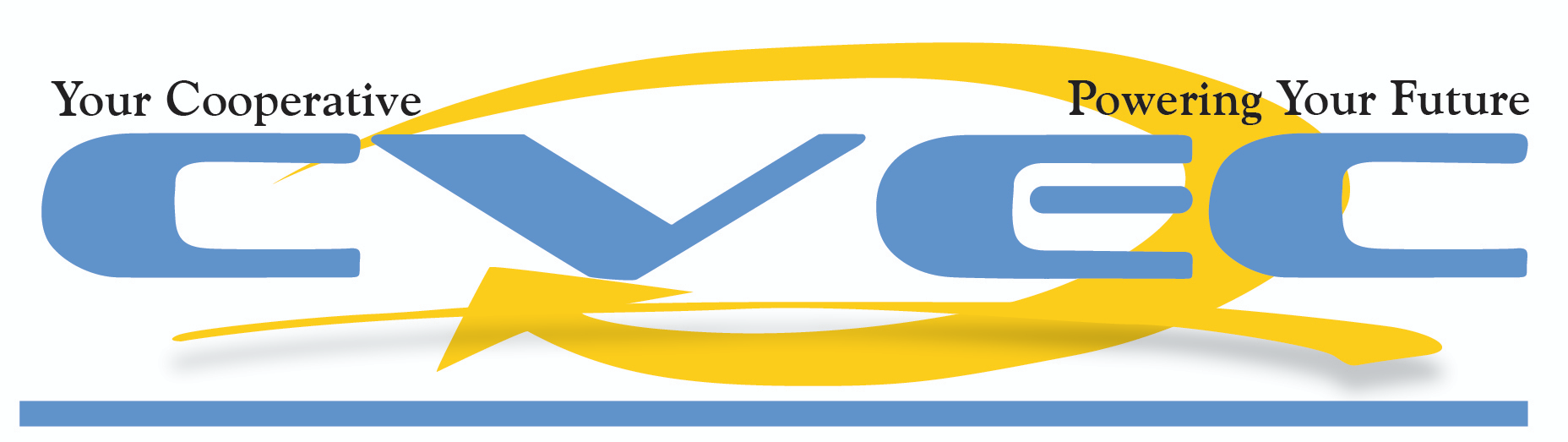 Chippewa Valley Electric Cooperative • 317 South 8th Street • P.O. Box 575 • Cornell, WI 54732715.239.6800 • www.cvecoop.com • Fax: 715.239.4290CHIPPEWA VALLEY ELECTRIC COOPERATIVE SCHOLARSHIP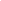 The following application must be typed and submitted to Chippewa Valley Electric Cooperative by April 1st of the year in which the award is to be made.DEADLINE:  APRIL 1, 2023	ELIGIBILITY:	The student will graduate during the 2022-2023 year from their local high school and is enrolled in a post-secondary program at a college/university or vocational school.		The parents (or legal guardians) are members of the Chippewa Valley Electric Cooperative and are currently receiving service.		The student must display average or above average academic records.		The family income will NOT be a deciding factor.The number of scholarships awarded shall be based on the money available but shall not exceed $500.00 for each scholarship.The applicant must complete the questionnaire on school activities, leadership positions, community involvement, awards and recognitions and write a 200-word essay on future goals, objectives and the student’s values and attitudes on life.The applications will be reviewed by a special Scholarship Committee and the scholarships will be awarded to the students at an honors ceremony or at graduation.PLEASE NOTE: Each scholarship recipient will receive funds after proof of completion of the first semester and enrollment in the second semester of post-secondary education is submitted to Chippewa Valley Electric Cooperative.This institution is an equal opportunity provider and employer.CHIPPEWA VALLEY ELECTRIC COOPERATIVE SCHOLARSHIPPlease include the category titles from the below left column with your submission.SCHOOL ACTIVITIES:			List all activities in which you have participated during high (15 points)				school. Include teams, clubs, musical groups, theater produc-		tions, etc. and the year of that activity.LEADERSHIP POSITIONS:		List elected or appointed leadership positions held in school,(15 points)				community, or work activities in which you were directly re-		sponsible for directing or motivating others. Example: elected		student body or club officer, team captain, newspaper editor,		scouts, or 4-H. COMMUNITY INVOLVEMENT:	List community activities in which you have participated and(15 points)				the year of that activity. These are activities outside of school 					which benefitted your community. Example: Scouts, 4-H or 					like group, volunteer groups, community betterment, such as					tree planting, clean-up, park development.AWARDS & RECOGNITION:		List any honors or recognitions received during your school (15 points)				years which would support your appeal for recognition.200 WORD ESSAY:			Include your future goals and objectives. State your values,(25 points)				concerns and personal philosophy on life.ACADEMIC RECORD:			Show academic performance up to the time of application(15 points)				by transcript or like document.* Please return this page with your scholarship application. *This institution is an equal opportunity provider and employerCHIPPEWA VALLEY ELECTRIC COOPERATIVE SCHOLARSHIP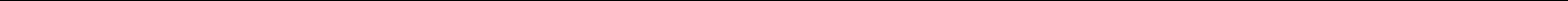 DIRECTIONS:			● Type the application responses separating the various categories of activities				    according to the specified title (School Activities, Leadership Positions, 				    etc.). Please include each category title with your submission.				●   Applicant and parents (or guardians) must sign.				●   Return the application to the Cooperative on or before the deadline.				DEADLINE: APRIL 1, 2023				Application must be at the CVEC office on, or before, April 1.					Mailing address: CVEC, PO Box 575; Cornell, WI 54732					Email: cvec@cve.coop					Fax: 715.239.4290				All applications received after the deadline date will not be eligible for review. NAME__________________________________________________________________ADDRESS_______________________________________________________________    _______________________________________________________________HIGH SCHOOL_________________________________________________________EMAIL ADDRESS_______________________________________________________PHONE_________________________________________________________________MALE ________	FEMALE ________PARENTS’ OR GUARDIANS’ SIGNATURES						          Parents’ or Guardians’ Names (printed)CVEC ACCOUNT NUMBER___________________________I certify that the information on this application is correct and that all work submitted by me during thiscompetition is mine.APPLICANT’S SIGNATURE_______________________________________________* Please return this page with your scholarship application. *This institution is an equal opportunity provider and employer.